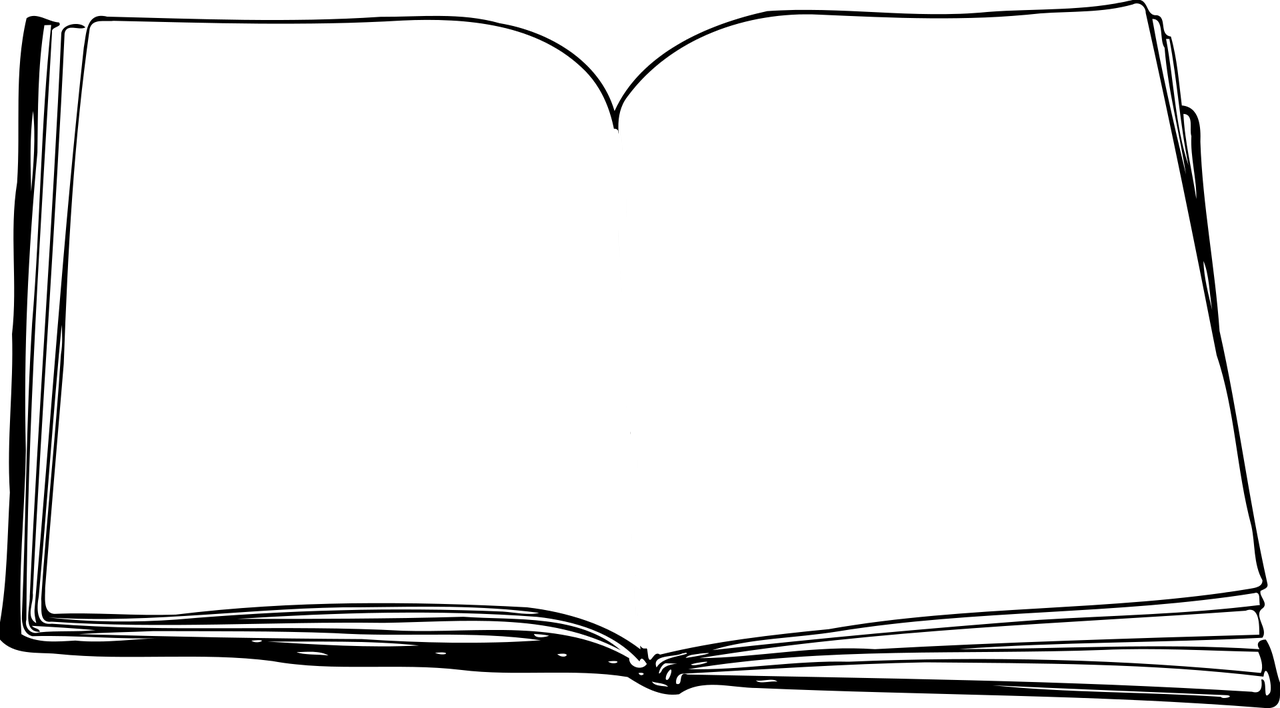 Sie haben schon Informationen zu diesem Bibeltext erhalten (M1) und den genanntenBegründungen für die Einhaltung des Sabbats als Ruhetag eine Überschrift gegeben.       Vergleichen Sie Ihre Ideen und einigen Sie sich auf eine gemeinsame Überschrift. Tragen Sie diese in die dritte Spalte der Tabelle (M5) ein. Überlegen Sie, wie die in Ihrem Bibeltext hervorgehobene Bedeutung des arbeitsfreien Ruhetages in die heutige Zeit übertragen werden kann. Finden Sie zwei bis drei Beispiele und tragen Sie diese unter Ihrer Überschrift in die Tabelle ein.Diskutieren Sie die Aussage: „Nicht wir halten den Sonntag, der Sonntag hält uns.“Notieren Sie Ihre Gedanken in Stichworten: